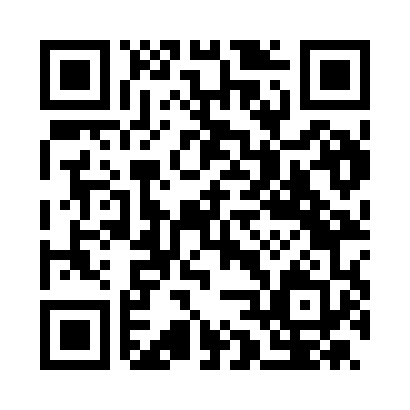 Ramadan times for Anzu, ItalyMon 11 Mar 2024 - Wed 10 Apr 2024High Latitude Method: Angle Based RulePrayer Calculation Method: Muslim World LeagueAsar Calculation Method: HanafiPrayer times provided by https://www.salahtimes.comDateDayFajrSuhurSunriseDhuhrAsrIftarMaghribIsha11Mon4:524:526:3212:224:236:136:137:4712Tue4:504:506:3012:224:246:146:147:4813Wed4:484:486:2812:224:256:166:167:5014Thu4:464:466:2612:214:276:176:177:5115Fri4:444:446:2412:214:286:196:197:5316Sat4:424:426:2212:214:296:206:207:5417Sun4:404:406:2112:204:306:216:217:5618Mon4:384:386:1912:204:316:236:237:5719Tue4:364:366:1712:204:326:246:247:5920Wed4:344:346:1512:204:336:256:258:0021Thu4:324:326:1312:194:346:276:278:0222Fri4:304:306:1112:194:356:286:288:0323Sat4:274:276:0912:194:366:296:298:0524Sun4:254:256:0712:184:376:316:318:0625Mon4:234:236:0512:184:386:326:328:0826Tue4:214:216:0312:184:396:336:338:0927Wed4:194:196:0112:174:406:356:358:1128Thu4:174:175:5912:174:416:366:368:1329Fri4:144:145:5712:174:426:376:378:1430Sat4:124:125:5512:174:436:396:398:1631Sun5:105:106:531:165:447:407:409:171Mon5:085:086:521:165:457:417:419:192Tue5:055:056:501:165:467:437:439:213Wed5:035:036:481:155:477:447:449:224Thu5:015:016:461:155:487:457:459:245Fri4:584:586:441:155:497:477:479:266Sat4:564:566:421:155:507:487:489:277Sun4:544:546:401:145:507:497:499:298Mon4:524:526:381:145:517:507:509:319Tue4:494:496:361:145:527:527:529:3310Wed4:474:476:351:135:537:537:539:34